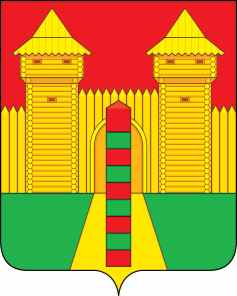 АДМИНИСТРАЦИЯ  МУНИЦИПАЛЬНОГО  ОБРАЗОВАНИЯ «ШУМЯЧСКИЙ  РАЙОН» СМОЛЕНСКОЙ  ОБЛАСТИПОСТАНОВЛЕНИЕот 13.12.2022г. № 565	         п. ШумячиВ основании Устава муниципального образования «Шумячский район» Смоленской области, в соответствии с постановлением Администрации Смоленской области от 06.12.2022 № 899 «О внесении изменений в Примерное положение об оплате труда работников областных государственных бюджетных и автономных учреждений по виду экономической деятельности «Образование»,Администрация муниципального образования «Шумячский район» Смоленской областиП О С Т А Н О В Л Я Е Т:1. Внести в примерное положение об оплате труда работников муниципальных бюджетных учреждений по виду экономической деятельности «Образование», утвержденное постановлением Администрации муниципального образования «Шумячский район» Смоленской области от 31.08.2020 г. № 425 «Об утверждении примерного положения об оплате труда работников муниципальных бюджетных учреждений по виду экономической деятельности «Образование»» (в редакции постановления Администрации Смоленской области от 27.07.2021 г. № 330) следующие изменения:1) в абзаце десятом пункта 1.2 раздела 1 слова «от 08.08.2013 № 678» заменить словами «от 21.02.2022 № 225»;2) приложения № 4, 5 изложить в новой редакции (прилагаются).2. Настоящее постановление распространяет свое действие на правоотношения, возникшие с 1 октября 2022 года.Глава муниципального образования«Шумячский район» Смоленской области                                          А.Н. ВасильевРЕКОМЕНДУЕМЫЕ РАЗМЕРЫДОЛЖНОСТНЫХ ОКЛАДОВ (СТАВОК ЗАРАБОТНОЙ ПЛАТЫ) ПЕДАГОГИЧЕСКИХРАБОТНИКОВ МУНИЦИПАЛЬНЫХ БЮДЖЕТНЫХ УЧРЕЖДЕНИЙ ПО ВИДУ ЭКОНОМИЧЕСКОЙ ДЕЯТЕЛЬНОСТИ «ОБРАЗОВАНИЕ»(рублей)РЕКОМЕНДУЕМЫЕ РАЗМЕРЫ ДОЛЖНОСТНЫХ ОКЛАДОВ (СТАВОК ЗАРАБОТНОЙ ПЛАТЫ) РУКОВОДИТЕЛЕЙ СТРУКТУРНЫХ ПОДРАЗДЕЛЕНИЙ И ИХ ЗАМЕСТИТЕЛЕЙ, ИНЫХ ДОЛЖНОСТЕЙ РУКОВОДИТЕЛЕЙ МУНИЦИПАЛЬНЫХ БЮДЖЕТНЫХ УЧРЕЖДЕНИЙ ПО ВИДУ ЭКОНОМИЧЕСКОЙ ДЕЯТЕЛЬНОСТИ «ОБРАЗОВАНИЕ»(рублей)О внесении изменений в примерное положение об оплате труда работников муниципальных бюджетных учреждений по виду экономической деятельности «Образование»Приложение № 4к примерному положению об оплате труда работников муниципальных бюджетных учреждений по виду экономической деятельности «Образование» (в редакции постановления Администрации муниципального образования «Шумячский район» Смоленской области от 13.12.2022г. № 565)N п/пПедагогические работникиРазмер должностного оклада (ставки заработной платы) в зависимости от стажа педагогической работыРазмер должностного оклада (ставки заработной платы) в зависимости от стажа педагогической работыРазмер должностного оклада (ставки заработной платы) в зависимости от стажа педагогической работыРазмер должностного оклада (ставки заработной платы) в зависимости от стажа педагогической работыРазмер должностного оклада (ставки заработной платы) в зависимости от стажа педагогической работыN п/пПедагогические работникидо 2 летот 2 до 5 летот 5 до 10 летот 10 до 20 лет20 лет и более12345671. Работники, имеющие высшее образование1. Работники, имеющие высшее образование1. Работники, имеющие высшее образование1. Работники, имеющие высшее образование1. Работники, имеющие высшее образование1. Работники, имеющие высшее образование1.1.Педагогические работники образовательных организаций:1.1.без категории8 5539 82110 66611 08811 5101.1.первая квалификационная категория10 24311 51012 35412 77713 1991.1.высшая квалификационная категория11 08812 35413 19913 62114 0442. Работники, имеющие среднее профессиональное образование2. Работники, имеющие среднее профессиональное образование2. Работники, имеющие среднее профессиональное образование2. Работники, имеющие среднее профессиональное образование2. Работники, имеющие среднее профессиональное образование2. Работники, имеющие среднее профессиональное образование2.1.Педагогические работники образовательных организаций:2.1.без категории7 4278 5259 2589 6249 9902.1.первая квалификационная категория8 8919 99010 72211 08811 4532.1.высшая квалификационная категория9 62410 72211 45411 81912 185Приложение №5к примерному положению об оплате труда работников муниципальных бюджетных учреждений по виду экономической деятельности «Образование» (в редакции постановления Администрации муниципального образования «Шумячский район» Смоленской области от 13.12.2022г. № 565)N п/пРуководителиСтаж руководящей работыСтаж руководящей работыN п/пРуководителидо 5 лет5 лет и более12341. Руководители структурных подразделений и их заместители, иные руководители, имеющие высшее профессиональное образование1. Руководители структурных подразделений и их заместители, иные руководители, имеющие высшее профессиональное образование1. Руководители структурных подразделений и их заместители, иные руководители, имеющие высшее профессиональное образование1. Руководители структурных подразделений и их заместители, иные руководители, имеющие высшее профессиональное образование1.1.Руководители структурных подразделений и их заместители, иные должности руководителей общеобразовательных организаций12 77713 6201.2.Руководители структурных подразделений и их заместители, иные должности руководителей, обеспечивающие реализацию образовательных программ дополнительного образования12 77713 6201.3.Руководители структурных подразделений и их заместители, иные должности руководителей, обеспечивающие реализацию образовательных программ  дошкольного образования12 77713 6202. Руководители структурных подразделений и их заместители, иные руководители, имеющие среднее профессиональное образование2. Руководители структурных подразделений и их заместители, иные руководители, имеющие среднее профессиональное образование2. Руководители структурных подразделений и их заместители, иные руководители, имеющие среднее профессиональное образование2. Руководители структурных подразделений и их заместители, иные руководители, имеющие среднее профессиональное образование2.1.Руководители структурных подразделений и их заместители, иные должности руководителей общеобразовательных организаций11 08811 8192.2.Руководители структурных подразделений и их заместители, иные должности руководителей, обеспечивающие реализацию образовательных программ дополнительного образования11 08811 8192.3.Руководители структурных подразделений и их заместители, иные должности руководителей, обеспечивающие реализацию образовательных программ дошкольного образования11 08811 819